InleidingDit codeboek beschrijft de dataset HBSC2017_totaal.sav, waarin de Nederlandse data van het onderzoek Health Behaviour in School-aged Children uit het jaar 2017 staan weergegeven. In dit codeboek vindt u informatie over het opschonen van de dataset en over de variabelen die in de dataset zijn opgenomen. Dit zijn twee soorten variabelen: de originele variabelen gebaseerd op de vragenlijst van HBSC, en samengestelde of aangepaste variabelen (zoals schalen en prevalentievariabelen). Voor de originele variabelen wordt beschreven wat de vraag of het onderwerp is en wat de antwoordcategorieën inhouden. Antwoordcategorieën zijn doorgaans gecodeerd van 1 t/m x. In een aantal gevallen begint de codering bij 0 omdat de codering dan staat voor het reële aantal. Ook zijn soms niet-opeenvolgende cijfers gebruikt, bijvoorbeeld als code voor missing data.Van de samengestelde variabelen wordt beschreven hoe ze tot stand zijn gekomen op basis van de originele variabelen. Daarnaast wordt beschreven wat de antwoordcategorieën of uitkomstwaarden inhouden. Voor bronnen en achtergrondinformatie over de internationale vragen (de vragen met een MQ-nummer) kunt u het External Protocol HBSC 2017 raadplegen (www.hbsc.org/methods). Bronnen en achtergrondinformatie betreffende vragen die alleen in Nederland worden gebruikt, zijn (indien relevant) per thema weergegeven. Opschonen van de dataset Er zijn twee ruwe datasets binnengekomen. 1. 	Basisonderwijs: ruwe data 1595 cases. 7 cases verwijderd vanwege te veel missings. Totaal 1588 cases. 2. 	Voortgezet onderwijs: ruwe data 7450 cases, waarvan 58 cases verwijderd vanwege te veel missings of vanwege extreme waarden en/of onbetrouwbare indruk van het geheel. Totaal 7392 cases.Let op: in 2017 zijn alle leerjaren van het voortgezet onderwijs meegenomen in het onderzoek. Dit is een verschil met de eerdere HBSC-onderzoeken waarbij alleen de eerste vier leerjaren deelnamen aan het onderzoek.Alle gegevens staan in één bestand (HBSC2017_totaal.sav), dat dus 8980 cases bevat. Voor de nummering van de variabele-namen is uitgegaan van de vragenlijst voor het voortgezet onderwijs.Bij het opschonen van de variabelen over middelengebruik, de SDQ, en sociaal-economische status (SES) zijn de volgende procedures gebruikt.MiddelengebruikDe vragen over middelengebruik zijn eerst gedichotomiseerd en vervolgens consistent aan elkaar gemaakt met behulp van de variabelen lpalc, mpalc, lpdronk, mpdronk, mpbinge, qfwkend, glazenwkend, alcfreq, lptab1, dptab, lpcan, jpcan, en mpcan. De originele variabelen zijn niet veranderd. Dit is in navolging van het Peilstations onderzoek 2003-2015 en HBSC 2005-2013. Waar mogelijk zijn de missings beredeneerd weggewerkt. Vervolgens zijn de variabelen met elkaar in logische overeenstemming gebracht door middel van de prevalentievariabelen. Bij het creëren en consistent maken van deze variabelen zijn de volgende richtlijnen gebruikt: Als een jongere inconsistent antwoordt, wordt uitgegaan van het meest recente gebruik (als een jongere de afgelopen maand cannabis heeft gebruikt, heeft ze dat dus ook in het afgelopen jaar en haar hele leven gedaan). Als jongeren aangegeven hebben dat ze voor het eerst iets gedronken / gebruikt hebben op een leeftijd die hoger is dan hun huidige leeftijd, dan is de vraag naar de leeftijd waarop ze voor het eerst iets deden missing gemaakt.Als jongeren aangeven nog nooit alcohol te hebben gedronken in hun leven, maar wel dat ze dronken zijn geweest, dan is lpdronk op missing gezet. Dezelfde procedure is toegepast bij maandprevalentie dronkenschap.Mpbinge is aangemaakt op basis van V30. Mpbinge is nergens consistent mee gemaakt; als je deze variabele gebruikt, doe dat dan na mpalc = 1 te hebben geselecteerd.Quantity frequency (qfwkend): op basis van V28 en V29a. Als je deze variabele gebruikt, doe dat dan na mpalc = 1 te hebben geselecteerd.Dieptevragen over middelengebruik kunnen het beste beantwoord worden voor de groep met lpalc=1 of mpalc=1 etc.De syntax voor het consistent maken van deze variabelen is beschikbaar bij het Trimbos. SDQVan de SDQ zijn vier subschalen afgenomen: emotionele problemen, gedragsproblemen, hyperactiviteit en peerproblemen (sdqem, sdqcon, sdqhyp en sdqpeer). Daarnaast is er een totaalscore beschikbaar (sdqtot).Meer informatie is te vinden in Technisch Rapport SDQ.doc, beschikbaar bij het Trimbos.SESEr zijn twee variabelen beschikbaar die familiewelvaart meten.  Van de somscore van V73 t/m V78 (FAS_III) is een driedeling gemaakt volgens de indeling van het internationale HBSC-rapport (FAS). Bij het aanmaken Famwerk (V80) geldt: Als een kind slechts info gaf over één van de ouders is die info meegenomen.OverigVoor de overige opgeschoonde variabelen staan eventueel relevante procedures vermeld bij ‘opmerkingen’ of als voetnoot.Gebruik van de tabellenDe onderstaande tabellen beschrijven de variabelen in de dataset. Let op: bewerkte variabelen (deze zijn opgeschoond en eventueel gecodeerd en/of gedichotomiseerd) zijn dikgedrukt in de eerste kolom. Variabelen die niet dikgedrukt zijn, zijn dus ook niet opgeschoond of bewerkt.Variabelen zijn weergegeven per thema. Bij elk thema staat eerst een tabel met de originele variabelen, d.w.z. de variabelen uit de vragenlijst. In de kolom ‘MQ’ staat aangegeven of vragen afkomstig zijn uit de internationaal verplichte vragenlijst van HBSC, en zo ja, welke vraag het betreft. Overige variabelen zijn alleen in Nederland of in slechts enkele van de HBSC-landen gesteld. De tweede tabel bestaat uit nieuw aangemaakte variabelen. Hierbij is ook aangegeven op basis van welke variabelen deze tot stand zijn gekomen.Langere opmerkingen, relevante bronvermeldingen etc. zijn aan het eind van elk thema verzameld.In verband met de privacy zijn enkele variabelen uit deze dataset gehaald. Deze informatie is apart en versleuteld opgeslagen bij het Trimbos-instituut. Algemene variabelenOriginele variabelenNieuwe variabelenDemografieOriginele variabelenNieuwe variabelenThuis, familie en gezinOriginele variabelenNieuwe variabelenEten en voedingOriginele variabelenLichaamsbeweging en vrije tijdOriginele variabelenRokenOriginele variabelenNieuwe variabelenAlcoholOriginele variabelenNieuwe variabelenDrugsOriginele variabelenNieuwe variabelenRelatie met je oudersOriginele variabelenNieuwe variabelenReferentiesVraag 48A-DHarakeh, Z., Scholte, R. H. J., Vermulst, A. A., De Vries, H., & Engels, R. C. M. E. (2010). The relations between parents’ smoking, general parenting, parental smoking communication, and adolescents’ smoking. Journal of Research on Adolescence, 20, 140-165.Vraag 48E-HVan den Eijnden, R., Van De Mheen, D., Vet, R., & Vermulst, A. (2011). Alcohol-specific parenting and adolescents’ alcohol-related problems: The interacting role of alcohol availability at home and parental rules. Journal of Studies on Alcohol and Drugs, 72, 408-417. Van der Vorst, H., Engels, R. C. M. E., Meeus, W., Dekovic, M., & Van Leeuwe J. (2005). The role of alcohol-specific socialization in adolescents’ drinking behaviour. Addiction, 100, 1465-1476.Vrienden en vriendinnen Originele variabelenNieuwe variabelenGebruik sociale mediaOriginele variabelenNieuwe variabelenReferentiesValkenburg, P. M., Peter, J., & Schouten, A. P. (2006). Friend networking sites and their relationship toadolescents’ well-being and social self-esteem. CyberPsychology and Behavior, 9, 584-590.Van den Eijnden, R. J. J. M., Koning, I. M., Doorwaard, S. M., Van Gurp, F., & Ter Bogt, T. F. M. (2018).Do Internet Gaming Disorder and Social Media Disorder harmfully impact adolescents’ lifesatisfaction,social competence, and school grades. Journal of Behavioral Addictions. In press.Van den Eijnden, R. J. J. N., Lemmens, J. S., & Valkenburg, P. M. (2016). The Social Media Disorder Scale. Computers in Human Behavior, 61, 478-487.GamenOriginele variabelenNieuwe variabelenGezondheid en welzijnOriginele variabelenNieuwe variabelenReferentiesVraag 56Goedhart, A., Treffers, F., & Van Widenfelt, B. (2003). Vragen naar psychische problemen, bij kinderen en adolescenten. Maandblad Geestelijke Volksgezondheid, 58, 1018-1035.Goodman, R., Meltzer, H., & Bailey, V. (1998). The Strengths and Difficulties Questionnaire: A pilot study on the validity of the self-report version. European Child and Adolescent Psychiatry, 7, 125-130.Muris, P., Meesters, C., & Van Den Berg, F. (2003). The Strengths and Difficulties Questionnaire. Further evidence for its reliability and validity in a community sample of Dutch children and adolescents. European Child and Adolescent Psychiatry, 12, 1-8.SlaapOriginele variabelenNieuwe variabelenPesten, verwondingen en vechtenOriginele variabelenSchoolOriginele variabelenNieuwe variabelenDiscriminatieOriginele variabelenNieuwe variabelenJouw gezin (Sociaal-Economische Status (SES))Originele variabelenNieuwe variabelenRomantische relatiesOriginele variabelenReferenties Vraag 87Eisinga, R. N., Coenders, M. T. A., Felling, A. J. A., te Grotenhuis, M., Oomens, S., & Scheepers, P. L. H. (2000). Religion in Dutch Society 2000. Documentation of a national survey on religious and secular attitudes in 2000. NIWI/Steinmetz Archive Codebook, p. 1556. Amsterdam: NIWI/Steinmetz Archive.Nieuwe variabelenJouw mening over de samenlevingOriginele variabelenNieuwe variabelenSchaalSchaalvariabele SPSSItems V56Emotionele problemenSdqem2, 6, 10, 13, 19GedragsproblemenSdqcon3, 5, 9, 14, 17HyperactiviteitSdqhyp1, 7, 12, 16, 20PeerproblemenSdqpeer4, 8, 11, 15, 18VariabeleMQLabel/omschrijvingValue labels/opmerkingenleerlingnr Id4uniek nummer bedoeld voor koppelingSamengesteld uit soort en respnrrespnr -elektronisch toegekend nummer Uniek BO en VOsoortschoolsoort1=BO, 2=VOVOVoortgezet onderwijs0=nee, 2=jaschoolnr Id2uniek nummer per schoolklasid Id3uniek nummer per klasmndafname yearMaand afnameInterview_versieadmPapieren versie of digitale versie1=online, 2=papierDoetmee-Ik doe mee aan het onderzoekVariabeleGebaseerd opLabel/omschrijvingValue labels/opmerkingenweegBO-weegfactor BO op stedelijkheid en geslachtweegVO1-weegfactor VO op leerjaar, schooltype, stedelijkheid en geslacht TOTAALweegVO2-weegfactor VO op leerjaar, schooltype, stedelijkheid en geslacht TM 16 JAARWeegtot-Weegfactor totaalVariabeleMQLabel/omschrijvingValue labels/overige opmerkingenleerjaarGrade leerjaarSchnivoschtypeschoolniveau gebundeld tot vier categorieën1=VMBO-b/k, 2=VMBO-g/t, 3=HAVO, 4=VWOAlleen van toepassing op VO.V1_jaaryearbirthgeboortejaar V2Sexgeslacht1=jongen, 2=meisjeV4Countryborngeboorteland kind1=Nederlands, 2=Marokko, 3=Turkije, 4=Suriname, 5=Duitsland, 6=Antillen (Aruba, Bonaire, Curacau, Saba, St Eustatius of St Maarten) 7=Overig niet-westers, 8=Overig westers, 9=Westers rijk, 10=Onbekend/onduidelijk, 11=Onzin.V5_vCountrybornfageboorteland vaderidemV5_mCountrybornmogeboorteland moederidemVariabeleGebaseerd opLabel/omschrijvingValue labels/opmerkingenageGeboortedatum en datum afnameexacte leeftijd lftAgeLeeftijd in jarenLftvoLftLeeftijd vo gecodeerd: 11=12jretngroepV4 v5_v v5_metnische groep1=Nederlands, 2=Marokkaans, 3=Turks, 4=Surinaams, 5=Duits, 6=Antilliaans, 7=Overig niet-westers, 8=Overig westers, 9=Westers rijk, 10=Onbekend/onduidelijk, Aangemaakt op grond van geboorteland kind en ouders. Codering volgens richtlijnen CBS.EtnNiet westers allochtoon0=NL, 1=niet westers Missing: overige westers Gemc17gemeentecodegemeentecode van woonplaats leerling, zie SPSS voor coderingStedg17Mate stedelijkheidGGD2017GGD nummerProvcode17Provincie codepostcode_imputegeïmputeerde postcodeGeeft aan wanneer Postcode geschat werd op basis van meest voorkomende in klasSchtypeSchoolniveau op voorkant vragenlijst (alleen VO)schoolniveau in 8 categorieën1=VMBO-b, 2= VMBO-b/t, 3=VMBO-t, 4=VMBO-t/HAVO, 5=HAVO, 6=HAVO/VWO, 7=VWO, 8=VMBO-t/HAVO/VWO Alleen van toepassing op VO.schooltype_1VMBO-(kader/basis)beroepsgericht0=nee, 1=jaschooltype_2VMBO-theoretisch/gemengd/MAVOIdemschooltype_3HAVOIdemschooltype_4VWOIdem VariabeleMQLabel/omschrijvingValue labels/overige opmerkingenV6_1motherhome1moeder in huis A0=niet aangekruist, 1=aangekruistV6_2fatherhome1vader in huis AidemV6_3stepmohome1stiefmoeder in huis AidemV6_4stepfahome1stiefvader in huis AidemV6_5-Broers/zusjes in huis A idemv6_6fosterhome1Pleeggezinidemv6_7-Anders huis AidemV7elsehome1iemand anders of een ander soort huisidemv7a-frequentie verblijf in huis B1=de helft van mijn tijd, 2=vaak, maar minder dan de helft van de tijd, 3=in het weekend, 4=soms, 5=bijna nooitv8_1-moeder in huis B0=niet aangekruist, 1=aangekruistv8_2-vader in huis Bidemv8_3-stiefmoeder in huis Bidemv8_4-stiefvader in huis Bidemv8_5-Brusjes in huis Bidemv8_6-Anders huis BidemV9a-opgevoed met geloof1=Rooms Katholiek, 2=Christelijk, protestant, hervormd of gereformeerd, 3=Islamitisch, 4=Joods, 5=Boeddhistisch, 6=Hindoestaans, 7=Jehova getuige, 8=Overige geloven, 9=weet ik niet, 10=niet gelovig, 11=onduidelijk welk geloof V9b-hoe belangrijk is het geloof voor je?1=ik word niet gelovig opgevoed, 2=heel belangrijk, 3=een beetje belangrijk, 4=niet zo belangrijk, 5=helemaal niet belangrijkVariabeleGebaseerd opLabel/omschrijvingValue labels/opmerkingengezinAV6 gezinssamenstelling eerste huis1=volledig gezin, 2=alleenstaande moeder, 3=alleenstaande vader, 4=moeder en stiefouder 5= vader en stiefouder, 6=andersgezinBV8 gezinssamenstelling tweede huisidemvollgezingezinA woont bij beide ouders0=leerling woont niet bij beide ouders, 1=leerling woont bij beide oudersVariabeleMQLabel/omschrijvingValue labels/overige opmerkingenv10abreakfastwdaantal keer ontbijten door de week1=ik ontbijt nooit door de week, 2=één dag, 3=twee dagen, 4=drie dagen, 5=vier dagen, 6=vijf dagenv10bbreakfastweaantal keer ontbijten in het weekend1=ik ontbijt nooit in het weekend, 2=ik ontbijt meestal op één van de dagen van het weekend (zaterdag OF zondag), 3=ik ontbijt meestal op allebei de dagen van het weekend (zaterdag EN zondag)V11fmealAantal keren samen eten1=elke dag, 2=de meeste dagen, 3=ongeveer één keer per week, 4=minder dan één keer per week, 5=nooitv12afruits_2aantal keer per week fruit1=nooit, 2=minder dan 1 keer per week, 3= 1 keer per week, 4=2 tot 4 dagen per week, 5=5 tot 6 dagen per week, 6=iedere dag, 1 keer per dag, 7=iedere dag, meer dan 1 keerv12bvegetables_2aantal keer per week groenteidemv12csweets_2aantal keer per week snoep/chocolaidemv12dsoftdrinks_2aantal keer per week frisdrank met suikeridemV13-wel/niet volgen van dieet / iets anders om af te vallen1=nee, mijn gewicht is goed, 2=nee, maar ik zou wat af moeten vallen, 3=nee, want ik weeg juist te weinig, 4=ja V14toothbrfrequentie tanden poetsen 1=meer dan één keer per dag, 2=één keer per dag, 3=ten minste één keer per week, maar niet elke dag, 4=minder dan één keer per week, 5=nooitVariabeleMQLabel/omschrijvingValue labels/overige opmerkingenv15physact60matige tot hoge inspanning: aantal dagen minstens 60 min. lichaamsbeweging in afgelopen week1=0 dagen, 2=1 dag, 3=2 dagen, 4=3 dagen, 5=4 dagen, 6=5 dagen, 7=6 dagen, 8=7 dagenv16timeexehoge inspanning/sport: frequentie sporten buiten schooltijd1=iedere dag, 2=4 tot 6 keer per week, 3=2 of 3 keer per week, 4=één keer per week, 5=één keer per maand, 6=minder dan één keer per maand, 7=nooitv17-hoge inspanning/sport: aantal uur sporten buiten schooltijd1=niet, 2=ongeveer een half uur, 3=ongeveer 1 uur, 4=ongeveer 2 tot 3 uur, 5=ongeveer 4 tot 6 uur, 6=7 uur of meerv18_1-Club/vereniging: sport0=nee, 1=jav18_2-Club/vereniging: dansidemv18_3-Club/vereniging: zangidemv18_4-Club/vereniging: creatiefIdemv18_5-Club/vereniging: natuurIdemv18_6-Club/vereniging: jeugdIdemv18_7-Club/vereniging: anderIdemv18_8-Club/vereniging: ander namelijkidemV18_9-Club van de kerkidemVariabeleMQLabel/omschrijvingValue labels/overige opmerkingenv19-Tabak: ooit gerookt1=ja, een hele sigaret of meer, 2= ja, alleen een paar trekjes, 3=neev20asmokltmTabak: frequentie hele leven1=nooit, 2=1 of 2 dagen, 3=3 tot 5 dagen, 4=6 tot 9 dagen, 5=10 tot 19 dagen, 6=20 tot 29 dagen, 7=30 dagen (of meer)v20bsmok30d_2Tabak: frequentie laatste vier wekenidemv21-Tabak: huidige frequentie1=iedere dag, 2=ten minste één keer per week, 3=minder dan één keer per week, 4=ik rook nietv21a-Tabak: hoeveel sigaretten per dag1=ik rook nooit, 2=ik rook minder dan 1 sigaret, 3=ik rook dan … sigaretten op een dag (aantal invullen)v21b-Tabak: aantal sigaretten per dagde categorieën van V21A kloppen met de aantallenv22-Tabak: hoe kom je aan sigaretten1=rook niet, 2=krijg van vrienden, 3=krijg van broer/zus, 4=krijg van ouders, 5=krijg van iemand anders, 6=koop zelf, 7=laat door anderen kopenv23-Tabak: waar koop je sigaretten1= tabakswinkel, 2=supermarkt, 3=café, disco, 4=benzinepomp, 5=snackbar, 6=anders,namelijk, 8=onduidelijkv23_nl-Tabak: waar koop je sigaretten: anders namelijkv24-Elektronische sigaret: ooit gerookt1=ja, vaker dan één keer, 2=ja, één keer, 3=nee, nooit, 4=ik weet niet wat dat isv25-Elektronische sigaret: huidige frequentie elektronische sigaret1=(bijna) elke dag, 2=(bijna) elke week, 3=af en toe, maar niet regelmatig, 4=ik heb het wel gedaan, maar nu niet meerv26a-Waterpijp: frequentie hele leven1=nooit, 2=1keer, 3=2 keer, 4=3 keer, 5=4 tm 10 keer, 6=11 keer of vakerv26b-Waterpijp: frequentie laatste 4 wekenidemVariabeleGebaseerd opLabel/OmschrijvingValue labels/Opmerkingenlptab1V19 v20aLifetime prevalentie Roken (incl. trekje)0=niet gerookt, 1=wel gerooktlptab2V19 V20aLifetime prevalentie Roken (excl. trekje)idemmptabV20bMaandprevalentie Roken (v20b)idemdptabVv21Dagelijks Roken0=niet dagelijks roken, 1=wel dagelijks rokenlpesigV24Lifetime prevalentie e-sigaret0=niet gerookt, 1=wel gerooktlpwaterpV26aLifetime prevalentie waterpijpidemmpwaterpV26bMaandprevalentie waterpijpidemVariabeleMQLabel/omschrijvingValue labels/overige opmerkingenv27aalcltmAlcohol: frequentie hele leven1=nooit, 2=1 of 2 dagen, 3=3 tot 5 dagen, 4=6 tot 9 dagen, 5=10 tot 19 dagen, 6=20 tot 29 dagen, 7=30 dagen (of meer)v27balc30d_2Alcohol: frequentie laatste 12 maandenidemv27c-Alcohol: frequentie laatste 4 wekenIdemv28-Alcohol: hoeveel weekenddagen0=ik drink nooit, of (meestal) niet in het weekend, 1=1 dag, 2=2 dagen, 3=3 dagenV28_BO-Alcohol: laatste keer alcohol, was dat op een weekend-dag (BO)1=ik drink nooit alcohol, 2=ja, in het weekend, 3=nee, niet in het weekendv29-Alcohol: aantal glazen weekenddag0=ik drink nooit alcohol, of (meestal) niet in het weekend, 1= 1 glas per dag, 3=3 glazen per dag, 4=4 glazen per dag, 5=5 glazen per dag, 6=6 glazen per dag, 7=7-10 glazen per dag, 8=11-14 glazen per dag, 9=15-19 glazen per dag, 10=20 of meer glazen per dagv30-alcohol: frequentie bingedrinken laatste 4 weken1=nooit, 2=1 keer, 3=2 keer, 4=3 of 4 keer, 5=5 of 6 keer, 6=7 of 8 keer, 7=9 keer of vakerv31adrunkltmalcohol: dronkenschap hele leven1=nee, nooit, 2=1 keer, 3=2 keer, 4=3 keer, 5=4 tot 10 keer, 6=meer dan 10 keerv31bdrunk30dalcohol: dronkenschap laatste vier wekenidemv32-Hoe kom je aan alcohol?1=drink niet, 2=krijg van vrienden, 3=krijg van broer/zus, 4=krijg van ouders, 5=krijg van iemand anders, 6=koop zelf, 7=laat door anderen kopen, 8=Alleen BO: anders namelijkv32and_BO-Hoe kom je aan alcohol: andersv33a_1-Hoe vaak koop je alcohol: nooit0=nee, 1=jav33_1-Alcohol kopen: SUPERMARKT1=elke week, 2=elke maand, 3=heel soms, 4=nooitv33_2-Alcohol kopen: SLIJTERIJIdemv33_3-Alcohol kopen: CAFE/BARIdemv33_4-Alcohol kopen: DISCOTHEEK/CLUBIdemv33_5-Alcohol kopen: SPORTKANTINEIdemv33_6-Alcohol kopen: SNACKBARIdemv33_7-Alcohol kopen: HOK/SCHUUR/KEETIdemv33_8-Alcohol kopen: BUURTHUIS/JEUGDHONKIdemVariabeleGebaseerd opLabel/OmschrijvingValue labels/OpmerkingenlpalcV27Alifetime-prevalentie alcohol0=geen alcohol gebruikt, 1=wel alcohol gebruiktjpalcV27BJaarprevalentie alcoholidemmpalcV27Cmaandprevalentie alcoholidemmpbingeV30maandprevalentie bingedrinken (5 of meer glazen)0=geen bingedrinken, 1=wel bingedrinkenlpdronkV31Alifetime-prevalentie dronkenschap0=niet dronken geweest, 1=wel dronken geweestmpdronkV31Bmaandprevalentie dronkenschapidemQFwkendV28*V29Aantal glazen alcohol dat een jongere per weekenddag drinktaantal glazen= midden van de categorie 7-10=8,5VariabeleMQLabel/omschrijvingValue labels/overige opmerkingenv34acannabisltm_2Marihuana/hasj: frequentie hele leven1=nooit, 2=1 of 2 dagen, 3=3 tot 5 dagen, 4=6 tot 9 dagen, 5=10 tot 19 dagen, 6=20 tot 29 dagen, 7=30 dagen (of meer)v34b-Marihuana/hasj: frequentie laatste 12 maandenIdemv34ccannabis30d_2Marihuana/hasj: frequentie laatste 4 wekenIdemv35a-XTC: frequentie hele levenIdemv35b-XTC: frequentie laatste 12 maandenIdemv35c-XTC: frequentie laatste 4 wekenIdemv36a-Lachgas: frequentie hele levenIdemv36b-Lachgas: frequentie laatste 12 maandenIdemv36c-Lachgas: frequentie laatste 4 wekenIdemVariabeleGebaseerd opLabel/OmschrijvingValue labels/OpmerkingenlpcanV34alifetime-prevalentie cannabis0=geen cannabis gebruikt, 1=wel cannabis gebruiktjpcanV34bjaarprevalentie cannabisidemmpcanV34cmaandprevalentie cannabisidemlpxtcV35alifetime-prevalentie xtc0=geen xtc gebruikt, 1=wel xtc gebruiktjpxtcV35bjaarprevalentie xtcidemmpxtcV35cmaandprevalentie xtcidemlplachV36alifetime-prevalentie lachgas0=geen lachgas gebruikt, 1=wel lachgas gebruiktmplachV36bmaandprevalentie lachgasidemVariabeleMQLabel/omschrijvingValue labels/overige opmerkingenv37_1talkfathercontact met vader1=heel gemakkelijk, 2=gemakkelijk, 3=moeilijk, 4=heel moeilijk, 5=heb ik niet/zie ik nietv37_2talkstepfacontact met stiefvaderidemv37_3talkmothercontact met moederidemv37_4talkstepmocontact met stiefmoederidemv37_5-Contact met broers/zusidemv37_6-contact met beste vriend(in)idemv38aFamily tries to helpgezinsleden doen hun best om te helpen1=heel erg niet mee eens, 2=2, 3=3, 4=4, 5=5, 6=6, 7=heel erg mee eensv38bGet emotional helpik krijg de emotionele steun die ik nodig hebidemv38cTalk about problemsik kan over mijn problemen pratenidemv38dHelp make decisionsze willen me helpen om beslissingen te nemenidemV39-Taken/verantwoordelijkheden thuis1=ja, 2=neeV40-Taken/verantwoordelijkheden: hoeveel uur1=minder dan 1 uur, 2=1 uur, 3=2 of 3 uur, 4=4 of 5 uur, 5= 6 of 7 uur, 6=8 uur of meerv41_1-Langdurig ziek: Ja, ikzelf0=niet aangekruist, 1=aangekruistv41_2-Langdurig ziek: Ja, vader/moederidemv41_3-Langdurig ziek: Ja, broer/zusidemv41_4-Langdurig ziek: Ja, opa/omaidemv41_5-Langdurig ziek: Ja, iemand andersidemv41_6-Langdurig ziek: Neeidemv42_1- toestemming thuis één glas alcohol1=zeker niet, 2=waarschijnlijk niet, 3=soms, 4=waarschijnlijk wel, 5= zeker welv42_2- toestemming thuis meerdere glazen alcoholidemv42_3- toestemming alcohol op feestjeidemv42_4- toestemming alcohol in weekendidemv42_5- toestemming trekje van sigaretidemv42_6- toestemming af en toe een sigaretidemv42_7- toestemming regelmatig rokenidemv42_8- toestemming binnen rokenidemVariabeleGebaseerd opLabel/OmschrijvingValue labels/Opmerkingensc_steun_thuisV38a v38b v38c v38dschaal steun thuisRange: 1-7. Hogere score betekent meer steun.d_steun_thuissc_steun_thuisveel steun thuis0=score <5.5, 1=score >5.5sc_reg_alcV42_1 v42_2 v42_3 v42_4schaal regels alcoholRange: 1-5. Hogere score betekent minder strenge regels. d_reg_alcsc_reg_alcmag zeker niet drinken0=score >1.5, 1=score <1.5sc_reg_rokenV42_5 v42_6 v42_7 v42_8schaal regels rokenRange: 1-5. Hogere score betekent minder strenge regels.d_reg_rokensc_reg_rokenmag zeker niet roken0=score >1.5, 1=score <1.5VariabeleMQLabel/omschrijvingValue labels/overige opmerkingenv43afriendhelpmijn vrienden proberen mij echt te helpen1=heel erg niet mee eens, 2=2, 3=3, 4=4, 5=5, 6=6, 7=heel erg mee eensv43bfriendcountonik kan op mijn vrienden rekenenidemv43cfriendshareik heb vrienden met wie ik lief en leed kan delenidemv43dfriendtalkik kan met mijn vrienden over mijn problemen pratenidemVariabeleGebaseerd opLabel/OmschrijvingValue labels/Opmerkingensc_steun_vriendV43a v43b v43c v43dschaal steun vriendenRange: 1-7. Hogere score betekent meer steun.d_steun_vriendsc_steun_vriendveel steun vrienden0=score <5.5, 1=score >5.5v44aemconlfreq1Online contact: GOEDE VRIENDEN1=weet niet/nvt, 2=(bijna) nooit, 3=minstens elke week, 4=(bijna) elke dag, 5=elke dag een paar keer, 6=gedurende bijna de hele dagv44bemconlfreq2Online contact: VRIENDEN GROTERE VRIENDENKRINGIdemv44cemconlfreq3Online contact: VRIENDEN VIA INTERNET LEREN KENNENIdemv44demconlfreq4Online contact: ANDEREN MENSEN DAN VRIENDENIdemv45aemconlpref1Op internet praat ik makkelijker over GEHEIMEN1=helemaal niet mee eens, 2=niet mee eens, 3=niet eens/niet oneens, 4=mee eens, 5=helemaal mee eensv45bemconlpref2Op internet praat ik makkelijker over GEVOELENSIdemv45cemconlpref3Op internet praat ik makkelijker over MIJN ZORGENidemv46aemcsocmed1Aan niets anders kunnen denken dan social media0=nee, 1=jav46bemcsocmed2Ontevreden gevoeld door meer tijd willen besteden aan sociale media idemv46cemcsocmed3Rot gevoeld als je geen social media kon gebruikenIdemv46demcsocmed4Geprobeerd minder tijd te besteden aan sociale media, maar misluktIdemv46eemcsocmed5Geen interesse andere bezigheden door liever bezig zijn met sociale mediaIdemv46femcsocmed6Ruzie gekregen met anderen door bestede tijd aan sociale mediaIdemv46gemcsocmed7Gelogen tegen ouders of vrienden over bestede tijd sociale mediaIdemv46hemcsocmed8Sociale media gebruikt om niet aan vervelende dingen te denkenIdemv46iemcsocmed9Ernstige problemen met ouders, broers/zussen door sociale mediagebruikIdemVariabeleGebaseerd opLabel/OmschrijvingValue labels/OpmerkingensocmediagebruikV44a v44b v44c v44dGebruikt sociale media0=nee, 1=jaemcscaleV44a v44b v44c v44dSchaal mate van online contactRange: 1-5. Hogere score betekent meer online contact.emcdumV44a v44b v44c v44dGedurende de hele dag online contact0=nee, 1=minimaal 1 score van 5 posiscaleV45a v45b v45cSchaal voorkeur voor online contactRange: 1-5. Hogere score betekent meer voorkeur online contact.posidumV45a v45b v45cVoorkeur voor online contact1=score posiscale >3.5SMDsumv46a, v46b, v46c, v46d, v46e, v46f, v46g, v46h, v46iSomscore SMD items, aantal keren ‘ja’SMDdumSMDsumRiskant sociale media gedrag0=scoreSMDsum <5, 1=score >= 5 SMDdum_pSMDdum v46e v46f v46iRiskant sociale media gedrag incl. problemen met anderen1=score als SMDsum=1 and (v46e=1 of v46f=1 of v46i=1)VariabeleMQLabel/omschrijvingValue labels/overige opmerkingenv47Hoe vaak speel je games1=(bijna) nooit, 2=minder dan 1 dag per week, 3=1 dag per week, 4=2 of 3 dagen per week, 5=4 of 5 dagen per week, 6=(bijna) elke dagv48Hoeveel tijd besteed je aan games1=1 uur of minder, 2=2 of 3 uur, 3=4 of 5 uur, 4=6 of 7 uur, 5=8 uur of meerv49aAan niets anders kunnen denken dan gamen0=nee, 1=jav49bOntevreden gevoeld doordat je meer wilde gamenidemv49cRot gevoeld als je niet kon gamenIdemv49dGeprobeerd minder tijd te besteden aan gamen, maar misluktIdemv49eGames gespeeld om niet aan vervelende dingen te denkenIdemv49fRuzie gekregen met anderen door gamegedragIdemv49gBestede tijd aan gamen verborgen gehouden voor anderenIdemv49hGeen interesse andere bezigheden doordat je wilde gamenIdemv49iErnstige problemen met familie, vrienden of partner door gamegedragIdemVariabeleGebaseerd opLabel/OmschrijvingValue labels/OpmerkingengamerV47Speelt games0=nee, 1=jagamendagelijksV47Speelt dagelijks games0=nee, 1=jagamen4uurpdV484 uur of meer per dag games0=score <3, 1=score >=3gamen24uurpwV47 v48Gemiddeld minstens 24 uur p/w gamen0=nee, 1=jaIGDsumv49a, v49b, v49c, v49d, v49e, v49f, v49g, v49h, v49iSomscore IGD items, aantal keren ‘ja’IGDdumIGDsumRiskant gamegedrag0=score IGDsum <5, 1=score >= 5 IGDdum_pIGDdum v49f, v49h, v49iRiskant gamegedrag incl. problemen met anderen1=score als IGDsum=1 and (v49f=1 of v49h=1 of v49i=1)VariabeleMQLabel/omschrijvingValue labels/overige opmerkingenV50Healthgezondheid zelfbeoordeling 1=uitstekend, 2=goed, 3=redelijk, 4=slechtv51thinkbodylijf zelfbeoordeling1=veel te dun, 2=een beetje te dun, 3=eigenlijk precies goed, 4=een beetje te dik, 5=veel te dikV52lifesattevreden/gelukkig met leven0=0 slechtste leven dat ik me kan voorstellen, 1=1, 2=2, 3=3, 4=4, 5=5, 6=6, 7=7, 8=8, 9=9, 10=10 beste leven dat ik me kan voorstellenV53bodyweightgewicht (kg)V54 bodyheightlengte (cm)v55_1headachefrequentie hoofdpijn1=bijna elke dag, 2=meer dan 1 keer per week, 3=bijna elke week, 4=bijna elke maand, 5=bijna nooit of nooitv55_2stomachachefrequentie maagpijnidemv55_3backachefrequentie rugpijnidemv55_4feellowfrequentie ongelukkig voelenidemv55_5irritablefrequentie slecht humeur of geïrriteerd zijnidemv55_6nervousfrequentie zenuwachtig voelenidemv55_7sleepdificultyfrequentie moeilijk in slaap komenidemv55_8dizzyfrequentie duizelig voelenidemv55_9Frequentie moe voelenIdemv55_10Frequentie uitgeput voelenidemv56_01-rusteloos1=niet waar, 2=beetje waar, 3=zeker waarv56_02-hoofdpijn, buikpijn, misselijkidemv56_03-boos en driftigidemv56_04-ben op mezelfidemv56_05-doe wat wordt opgedragenidemv56_06- pieker veelidemv56_07- wiebelen en friemelenidem v56_08- heb goede vriend(in)idemv56_09- vecht vaak, anderen doen wat ik wilidemv56_10- ongelukkig, in tranenidemv56_11- anderen vinden me aardigidemv56_12- snel afgeleididemv56_13- zenuwachtig in nieuwe situatiesidemv56_14- beschuldigd van liegenidemv56_15- kinderen pesten mijidemv56_16- denk na voor ik doeidemv56_17- pak dingen wegidemv56_18- kan beter opschieten met volwassenen dan met leeftijdsgenotenidemv56_19- veel bang, snel angstigidemv56_20- maak af waar ik mee bezig benidemVariabeleGebaseerd opLabel/OmschrijvingValue labels/OpmerkingenbmiV53, V54Body Mass IndexbmicatbmiBMI in 3 groepen1=te dun, 2=goed, 3=te dik.Volgens afkapwaarden uit de 4e Nederlandse groeistudie.psysomfrV55frequentie één of meer psychosomatische klachten 1=nooit, 2=elke maand, 3=elke week, 4=meer dan eens per week/iedere dagSdqem1V56_2, V56_6, V56_10, V56_13, V56_19subscore SDQ Emotionele Problemenrange: 0-10. Hogere score betekent meer problemen.Sdqcon1V56_3, V56_5, V56_9, V56_14, V56_17subscore SDQ Gedragsproblemenidem sdqhyp1V56_1, V56_7, V56_12, V56_16, V56_20subscore SDQ Hyperactiviteitidem sdqpeer1V56_4, V56_8, V56_11, V56_15, V56_18subscore SDQ Peer problemsidem sdqtot1V56_1 t/m V56_20totaalscore SDQ range: 0-32. Hogere score betekent meer problemen.Sdqem2sdqem1driedeling SDQ Emotionele problemen0=normal, 1=borderline, 2=abnormalsdqcon2sdqcon1driedeling SDQ Gedragsproblemenidemsdqhyp2sdqhyp1driedeling SDQ Hyperactiviteitidemsdqpeer2sdqpeer1driedeling SDQ Peer problemsidemsdqtot2sdqtot1driedeling SDQ Totaalidemsdqem3sdqem1tweedeling SDQ Emotionele problemen0=normal, 1=borderline, abnormalsdqcon3sdqcon1tweedeling SDQ Gedragsproblemenidemsdqhyp3sdqhyp1tweedeling SDQ Hyperactiviteitidemsdqpeer3sdqpeer1tweedeling SDQ Peer problemsidemsdqtot3sdqtot1tweedeling SDQ TotaalidemVariabeleMQLabel/omschrijvingValue labels/overige opmerkingenv57_1-Gevoel slecht geslapen te hebben1=helemaal nooit, 2=bijna nooit, 3=soms, 4=vaak, 5=(bijna) altijdv57_2-> 0,5 uur nodig om in slaap te vallenidemv57_3-Gevoel niet voldoende geslapen te hebbenIdemv57_4-Niet goed opnieuw inslapen Idemv57_5-’s ochtends niet uitgerust wakker wordenIdemV58Tijd naar bed1=voor 20.00 uur, 2=tussen 20.00-20.30, 3=20.30-21.00, 4=21.00-21.30, 5=21.30-22.00, 6=22.00-22.30, 7=22.30-23.00, 8=23.00-23.30, 9=23.30-00.00, 10=na 00.00 uurV59Tijd opstaan1=voor 06.00 uur, 2=tussen 06.00-06.30, 3=06.30-07.00, 4=07.00-07.30, 5=07.30-08.00, 6=08.00-08.30, 7=08.30-09.00, 8=09.00-09.30, 9=na 09.30 uurVariabeleGebaseerd opLabel/omschrijvingValue labels/opmerkingenSlaapschaalv57_1 v57_2 v57_3 v57_4 v57_5Schaal slaapproblemenRange: 1-5. Hogere score betekent meer slaapproblemen.SlaapproblslaapschaalSlaapproblemen dummy0=score <3.5, 1=score >3.5AantalurenslaapV58 v59Aantal uren slaap De waarde van de variabele is gelijk aan het aantal uren slaap, waarbij 10=>10 uren slaapSlaapnormaantalurenslaap Slaapt minder dan aanbevolen norm0=voldoet aan aanbevolen norm, 1=minder dan aanbevolen norm. Volgens afkapwaarden National Slaap Foundation.VariabeleMQLabel/omschrijvingValue labels/overige opmerkingenV60beenbulliedfrequentie gepest worden1=ik ben in de laatste paar maanden nooit gepest op school, 2=het is maar één of twee keer gebeurd, 3=2 of 3 keer per maand, 4=ongeveer 1 keer per week, 5= een paar keer per weekV61bulliedothersFrequentie anderen pesten1=ik heb in de laatste paar maanden niemand anders gepest op school, 2=het is één of twee keer gebeurd, 3=2 of 3 keer per maand, 4=ongeveer 1 keer per week, 5= een paar keer per weekV62cbeenbulliedFrequentie gepest worden via internet1=ik ben in de laatste paar maanden nooit gepest via internet, 2=het is maar één of twee keer gebeurd, 3=2 of 3 keer per maand, 4=ongeveer 1 keer per week, 5= een paar keer per weekV63cbulliedothersFrequentie anderen pesten via internet1=ik heb in de laatste paar maanden niemand anders gepest via internet, 2=het is één of twee keer gebeurd, 3=2 of 3 keer per maand, 4=ongeveer 1 keer per week, 5= een paar keer per weekV64injured12m verwondingen: behandeling1=ik heb in de laatste 12 maanden geen verwondingen opgelopen, 2= 1 keer, 3=2 keer, 4=3 keer, 5=4 keer of meerV65fight12mvechten1=ik ben in de laatste 12 maanden niet betrokken geweest bij een gevecht, 2=1 keer, 3=2 keer, 4=3 keer, 5=4 keer of meerVariabeleMQLabel/omschrijvingValue labels/overige opmerkingenV66likeschoolschool: tevredenheid1=ik vind het heel leuk, 2=ik vind het een beetje leuk, 3=ik vind het niet zo leuk, 4=ik vind het helemaal niet leukV67schoolpressureschool: stress1=helemaal niet, 2=een beetje, 3=nogal veel, 4=veelv68astudtogetherklasgenoten: we zijn graag bij elkaar1=helemaal mee eens, 2=mee eens, 3=niet mee eens, maar ook niet mee oneens, 4=mee oneens, 5=helemaal mee oneensv68bstudhelpfulklasgenoten: vriendelijk en hulpvaardigidemv68cstudacceptklasgenoten: acceptatieidemv68dteacheracceptleraren: acceptatieidemv68eteachercareleraren: geven om mijidemv68fteachertrustleraren: vertrouwenidemv69-spijbelen1=0 lesuren, 2=1 lesuur, 3=2 lesuren, 4=3 of 4 lesuren, 5=5 of 6 lesuren, 6=7 lesuren of meerVariabeleGebaseerd opLabel/OmschrijvingValue labels/Opmerkingensc_sfeer_klasV68a v68b v68cSchaal sfeer klasRange: 1-5. Hogere score betekent weinig sfeer.d_sfeer_klasSc_sfeer_klasVeel sfeer in de klas0=score >2.5, 1=score <2.5sc_relatie_lerarenV68d v68e v68fSchaal relatie lerarenRange: 1-5. Hogere score betekent slechte relatie leraren.d_relatie_lerarenSc_relatie_lerarenGoede relatie leraren0=score >2.5, 1=score <2.5v70a-Oneerlijk behandeld etniciteit: leraren of leraressen1=nooit, 2=bijna nooit, 3=soms, 4=vaak, 5=heel vaakv70b-Oneerlijk behandeld etniciteit: andere volwassenen buiten schoolidemv70c-Oneerlijk behandeld etniciteit: jongeren op schoolidemv71a-Oneerlijk behandeld geslacht: leraren of leraressenIdemv71b-Oneerlijk behandeld geslacht: andere volwassenen buiten schoolIdemv71c-Oneerlijk behandeld geslacht: jongeren op schoolIdemv72a-Oneerlijk behandeld gezinswelvaart: leraren of leraressenIdemv72b-Oneerlijk behandeld gezinswelvaart: andere volwassenen buiten schoolIdemv72c-Oneerlijk behandeld gezinswelvaart: jongeren op schoolidemVariabeleGebaseerd opLabel/OmschrijvingValue labels/Opmerkingensc_discr_afkomstV70a v70b v70cSchaal discriminatie o.b.v. etnische achtergrondRange: 1-5. Hogere score betekent meer discriminatied_discr_afkomstsc_discr_afkomstNooit discriminatie vanwege etnische achtergrond0=score >1, 1=score 1sc_discr_geslachtV71a v71b v71cSchaal discriminatie o.b.v. geslachtRange: 1-5. Hogere score betekent meer discriminatied_discr_geslachtsc_discr_geslachtNooit discriminatie vanwege geslacht0=score >1, 1=score 1sc_discr_inkomenV72a v72b v72cSchaal discriminatie o.b.v. inkomenRange: 1-5. Hogere score betekent meer discriminatied_discr_inkomensc_discr_inkomenNooit discriminatie vanwege inkomen0=score >1, 1=score 1VariabeleMQLabel/omschrijvingValue labels/overige opmerkingenv73fasfamcargezin heeft auto1=nee, 2=ja, één, 3=ja, 2 of meerv74fasbedroomeigen slaapkamer1=nee, 2=jav75fascomputersaantal computers1=geen één, 2=één,3=twee,4=meer dan tweev76fasbathroomaantal badkamers1=geen, 2=één, 3=twee, 4=meer dan tweev77fasdishwashvaatwasser1=nee, 2=jav78fasholidaysfrequentie vakanties laatste jaar1=helemaal niet, 2=één keer, 3=twee keer, 4=meer dan twee keer v79-hoe rijk is het gezin1=heel rijk, 2=best rijk, 3=gemiddeld, 4=niet zo rijk, 5=helemaal niet rijkV80vemployfabaan vader ja/nee1=ja, 2=nee, 3=weet ik niet, 4=ik heb geen vader/ik heb geen contact met hemv80memploymobaan moeder ja/nee1=ja, 2=nee, 3=weet ik niet, 4=ik heb geen moeder/ik heb geen contact met haarv80vaemploynotfawaarom geen baan1=hij is ziek, met pensioen of de VUT, of hij studeert nog, 2=hij zoekt een baan, 3=hij zorgt voor iemand anders of voor het huishouden, 4=ik weet het nietv80maemploynotmowaarom geen baan1=zij is ziek, met pensioen of de VUT, of zij studeert nog, 2=zij zoekt een baan, 3=zij zorgt voor iemand anders of voor het huishouden, 4=ik weet het nietv81-menstruatie ja/nee1=nee, ik menstrueer nog niet, 2=ja, ik menstrueerde voor het eerst toen..v81jaar-eerste menstruatie toen ik … jaar…v81mnd-…en … maanden wasdk_v81mnd_1-Ik weet niet hoeveel maandenVariabeleGebaseerd opLabel/omschrijvingValue labels/opmerkingenfamwerkWerk ouders1=1 van beide ouders werkt, 2=geen van beide ouders werken, 3=onbekendFAS_IIIV73-v78FAS scoreScore van 0-13 hogere score is meer welvaartFASFas_IIIFamily Affluence Scale categorie1=laag, 2=midden, 3=hoogVariabeleMQLabel/omschrijvingValue labels/overige opmerkingenV82-op wie val je1=ik val op jongens, 2=ik val op meisjes, 3=ik val op jongens én op meisjes, 4=dat weet ik nog nietV83-verliefd1=nee, ik ben nog nooit verliefd geweest, 2=ja, op een jongen, 3=ja, op een meisje, 4=ja, op een jongen én een meisjeV84hadsexseksuele gemeenschap1=ja, 2=neeV85agesexleeftijd eerste keer seks1=11 jaar of jonger, 2=12 jaar, 3=13 jaar, 4=14 jaar, 5=15 jaar, 6=16 jaar, 7=17 jaar of ouderV86acontraceptcondomanticonceptie: condoom1=ja, 2=nee, 3=weet nietV86bcontraceptpillanticonceptie: pilidemv87a-homoseksuele/lesbische vriend(inn)en1=helemaal mee eens, 2=mee eens, 3=niet eens/niet oneens, 4=mee oneens, 5=helemaal mee oneens, 6=nog nooit over nagedachtv87b-vies als jongen en meisje zoenenidemv87c-vies als twee jongens zoenenidemv87d-vies als twee meisjes zoenenidemv88- homoseksualiteit op school1=ja, tegen iedereen op school, 2=ja, alleen tegen zijn of haar vrienden, 3=nee, 4=dat weet ik nietVariabeleGebaseerd opLabel/OmschrijvingValue labels/OpmerkingenooitseksV84ervaring met seksuele gemeenschap0=nooit seks gehad, 1=seks gehadsc_houding_homosV87a v87c v87dSchaal houding tov homoseksualiteitRange: 1-5. Hogere score betekent minder tolerantd_houding_homosSc_houdings_homosTolerante houding tov homoseksualiteit0=score <3.5, 1=score >3.5VariabeleMQLabel/omschrijvingValue labels/overige opmerkingenV89-Gevoelsthermometer: positief/negatief over immigranten0=0 zeer negatieve gevoelens, 1=1, 2=2, 3=3, 4=4, 5=5, 6=6, 7=7, 8=8, 9=9, 10=10 zeer positieve gevoelensv90a-Immigranten moeten hun eigen taal kunnen gebruiken1=helemaal oneens, 2=oneens, 3=eens, 4=helemaal eensv90b-Kinderen van immigranten moeten dezelfde kansen op school hebbenidemv90c-Immigranten moeten mogen stemmen na een paar jaar in ons land wonenidemv90d-Immigranten moeten eigen gewoonten en leeftstijl kunnen houdenidemv90e-Immigranten moeten dezelfde rechten hebbenidemv91a-Zoon moet meer aangemoedigd worden hoger onderwijs dan dochter1=helemaal mee eens, 2=mee eens, 3=niet eens/niet oneens, 4=niet mee eens, 5=helemaal niet mee eensv91b-Vader moet meer te zeggen hebben bij het maken van beslissingenidemv91c-Voor jongens belangrijker dan meisjes om het goed te doen op schoolIdemv91d-Jongens zijn betere leiders dan meisjesIdemv91e-Meisjes moeten meer bezig zijn met goede echtgenoot en moeder worden dan met carrièreidemv92a-Muziek: Pop/Top 501=ken ik niet, 2=heel slecht, 3=slecht, 4=niet goed/niet slecht, 5=goed, 6=heel goedv92b-Muziek: Hiphop/R&Bidemv92c-Muziek: Gothic/Emoidemv92d-Muziek: Klassieke muziekidemv92e-Muziek: Dance/techno/hardstyleidemVariabeleGebaseerd opLabel/OmschrijvingValue labels/Opmerkingensc_houding_immigrV90a v90b v90c v90d v90eSchaal houding tov immigrantenRange: 1-4. Hogere score betekent meer tolerantd_houding_immigrsc_houding_immigrTolerante houding tov immigranten0=score <2.5, 1=score >2.5sc_houding_genderV91a v91b v91c v91d v91eSchaal gendergelijkheidRange: 1-5. Hogere score betekent meer tolerantd_houding_gendersc_houding_genderGendergelijke opvatting0=score <3.5, 1=score >3.5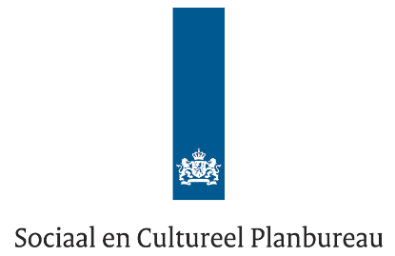 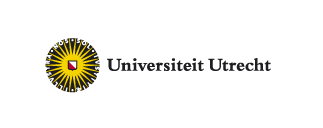 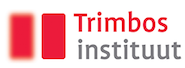 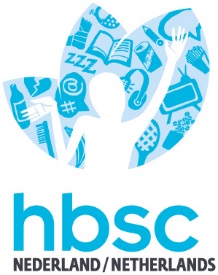 